2019-2020 EĞİTİM-ÖĞRETİM YILI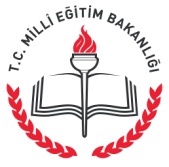 FINDIKPINARI İLKOKULU“BESLENME DOSTU OKUL PROJESİ”YILLIK ÇALIŞMA PLANIMillî Eğitim Bakanlığı ile Sağlık Bakanlığının işbirliği içerisinde yürüttüğü "Beslenme Dostu Okul" projesine okulumuz da katılmış bulunmaktadır. Proje kapsamında Beslenme Ve Hareketli Yaşam Ekibi ve Beslenme Dostu Okul Projesi Yıllık Planı oluşturularak çalışmalara başlanmıştır.AMAÇLARIMIZAile ve çocuk eğitimleri ile sağlıklı nesillerin yetişmesine katkı sağlamak için;* Çocuk ve ailelerde sağlıklı beslenme,hareketli yaşam* Çocuklarda obezite,* Sağlıklı okul dönemi,* Sağlık risklerine göre çocuk ve aile beslenmesi programlarıyla genç nesillerin sağlıklı yetişmesine destek vermek. Aile bireylerinde beslenme bilincini arttırmak, sağlık risklerini azaltmak ve sağlıklı nesiller yetiştirmek için gerekli beslenme eğitim hizmetini sağlamak.HEDEFLERİMİZ* “Beslenme Dostu Okul Projesi” ve “Hareketli Yaşam”   ile öğrencilerin, sağlıklı beslenme ve hareketli yaşam     koşullarına teşvik edilmesi* Okullarımızda sağlıksız beslenme ve obezitenin önlenmesi için gerekli tedbirlerin    alınması* Veliler ve öğrencilerde hareketli yaşam konusunda duyarlılığın arttırılması* Sağlıklı beslenme ve hareketli yaşam için yapılan iyi uygulamaların desteklenmesi* Okul sağlığının daha iyi düzeylere çıkarılması için çalışmalar yapılmasıBERKANT KAYIKÇIOkul Müdürü Mersin İli Mezitli İlçesi Fındıkpınarı Ortaokulu “Hareketli Yaşam”  ve “Beslenme Dostu Okul Programı” kapsamında; aşağıda belirlenen hedeflere uygun etkinlikler ile öğrencilerin, velilerin ve okul çalışanlarının her eğitim öğretim yılı sonunda hedefe uygun davranışları kazanmaları, doğru davranışların %40 oranında artırılması, YAPILANETKİNLİKLERUYGULAMA ZAMANIAÇIK HEDEF UYGULANDI MI?AÇIK HEDEF UYGULANDI MI?ETKİNLİK SORUMLULARIİZLEMEDEĞERLENDİRMEYAPILANETKİNLİKLERUYGULAMA ZAMANIEVETHAYIRETKİNLİK SORUMLULARIİZLEMEDEĞERLENDİRMEBeslenme ve Hareketli Yaşam Ekibinin Kurulması. EYLÜL-2019√OKUL MÜDÜRÜBERKANT KAYIKÇI03 Eylül 2019 tarihinde yapılan Sene Başı Kurul toplantısında “Beslenme Dostu Okul” projesi gündeme alınmış olup okul müdürü BERKANT KAYIKÇI  tarafından ekip başkanı ve üyeleri oluşturulmuştur. Yemekhane denetleme ekibinin oluşturulması.EYLÜL-2019√OKUL MÜDÜRÜBERKANT KAYIKÇIAyrıca   yemekhane denetim komisyona Ana Sınıfı öğretmeni Rabia İKİZ ve Müdür Yardımcısı Fatma Süheyla KANTER görevlendirilmiştir.Beslenme dostu okul projesi için çalışmaların başlatılmasıAMAÇ: Sağlık risklerine göre çocuk ve aile beslenmesi programlarıyla  genç nesillerin sağlıklı yetişmesine destek vermek.EKİM-2019√EKİP BAŞKANIOKUL MÜDÜR YARDIMCISIFATMA SÜHEYLA KANTEROkul müdür yardımcısı başkanlığında ekip üyeleri ile bir toplantı yapılmış olup “Beslenme Dostu Okul” projesi ile ilgili çalışmalar başlatılmıştır.Yıllık çalışma planının hazırlanmasıAMAÇ: Sağlık risklerine göre çocuk ve aile beslenmesi programlarıyla  genç nesillerin sağlıklı yetişmesine destek vermek.EKİM-2019√EKİP BAŞKANIOKUL MÜDÜR YARDIMCISIBERKANT KAYIKÇI“Beslenme Dostu Okul” yıllık planı oluşturulmuş ve ekip üyelerine imzaya sunulmuştur.Öğrencilerin boy, kilo ölçümlerinin yapılması ve istatistiklerin tutulması ve yapılan ölçümler sonucunda problem yaşayan öğrencilerle ve velilerle görüşülmesi ve tutanak altına alınması.AMAÇ: Aile bireylerinde beslenme bilincini arttırmak,sağlık risklerini azaltmak ve sağlık nesiller yetiştirmek için gerekli beslenme eğitim hizmetini sağlamak.EKİM-2019√EKİP ÜYESİ BEDEN EĞİTİMİ ÖĞRETMENİ MUHAMMED CENGİZÖğrencilerin sağlıklı beslenme  hareketli yaşam ve spor alışkanlıklarını belirlemek amaçlı 1.-2.-3.-4. sınıf öğrencilerinin(50 öğrenci) boy ve kilo ölçümleri yapılmış olup BKE’ne göre ortaya çıkan sonuçlar beden eğitimi öğretmeni tarafından analiz edilip 2 öğrenci velisi ile görüşme yapılıp aile hekimine yönlendirilmiştir. Bu görüşmeler yıl boyunca devam edecektir.İlgili tutanaklar ekip başkanı tarafından teslim alınmış ve dosyalanmıştır.Spor alışkanlığının geliştirilmesi kapsamında seçilen öğrencilerle ders dışı egzersiz çalışmalarının başlatılması.AMAÇ: Aile bireylerinde beslenme bilincini arttırmak,sağlık risklerini azaltmak ve sağlık nesiller yetiştirmek için gerekli beslenme eğitim hizmetini sağlamak.EKİM-2019√EKİP ÜYESİ BEDEN EĞİTİMİ ÖĞRETMENİ MUHAMMED CENGİZ“Beslenme Dostu Okul” projesi kapsamında beslenmenin yanı sıra sağlık için spor alışkanlığının geliştirilmesi için 3. ve 4. Sınıf öğrencilerine masa tenisi(kız/erkek-10 öğrenci), ayrıca okul sporları kapsamında başvuruda bulunduğumuz turnuvalar için 1.-2.-3.-4. sınıf öğrencilerine dart(kız/erkek-5 öğrenci) ve futbol (erkek-10 öğrenci) takımları oluşturulup sağlık için spor çalışmaları yapılmıştır.Spor alışkanlığının geliştirilmesi kapsamında her sabah derse girmeden 5-10 dakika öğrenciler ve okul personeli ile fiziksel aktivite yapılması.AMAÇ: Aile bireylerinde beslenme bilincini arttırmak,sağlık risklerini azaltmak ve sağlık nesiller yetiştirmek için gerekli beslenme eğitim hizmetini sağlamak.KASIM-2019√EKİP ÜYESİ BEDEN EĞİTİMİ ÖĞRETMENİ MUHAMMED CENGİZ"GÜNE SPORLA  BAŞLA SAĞLIKLI UZUN YAŞA" sloganı ile alınan karar gereği; yıl boyunca hareketli yaşam kapsamında her sabah derse başlamadan önce hava şartlarının uygun olduğu zamanlarda okul bahçesinde, uygun olmadığı zaman dersliklerde 50 öğrenci ve 5 öğretmen eşliğinde  5-10 dakika fiziksel aktivite yapılacaktır.“Beslenme Dostu Okul” projesi ile ilgili tüm öğrencilere tanıtım bilgilendirme sunumu.AMAÇ: Veliler ve öğrencilerde sağlıklı beslenme ve hareketli yaşam için duyarlılığın arttırılmasıKASIM-2019√EKİP ÜYESİ FEN BİLİMLERİ ÖĞRETMENİ YASİN KARAASLAN08.11.2019 Cuma günü okulumuz 1.-2.-3.-4. Sınıf öğrencilerine (50 öğrenci)Fen Bilimleri derslerinde ilgili öğretmen tarafından gün boyu derslerde etkileşimli tahta aracılığıyla “Halk Sağlığı Genel Müdürlüğü” resmi web sitesindeki sunumlar izlettirilmiştir.İlgili tutanaklar ekip başkanı tarafından teslim alınmış ve dosyalanmıştır.“Beslenme Dostu Okul” projesi ile ilgili çalışan personele tanıtım toplantısı ve sunumu.AMAÇ: Okul sağlığının daha iyi düzeylere çıkarılması için çalışmalar yapılmasıKASIM-2019√EKİP ÜYESİ FEN BİLİMLERİ ÖĞRETMENİ YASİN KARAASLAN12.11.2019 Salı günü okulumuz personeline(1 idareci, 4 öğretmen, 1 yardımcı hizmetli) ilgili öğretmen tarafından 3/ A SINIFINDA saat 11:45-12:15 saatleri arasında etkileşimli tahta aracılığıyla “Halk Sağlığı Genel Müdürlüğü” resmi web sitesindeki sunumlar izlettirilmiştir.İlgili tutanaklar ekip başkanı tarafından teslim alınmış ve dosyalanmıştır.“Beslenme Dostu Okul” projesi ile ilgili şoför-yemekhane çalışanı-öğrenci velisi tanıtım toplantısı ve sunumu.Hazırlanan broşürlerin dağıtımıAMAÇ: Okul sağlığının daha iyi düzeylere çıkarılması için çalışmalar yapılmasıKASIM-2019√EKİP ÜYESİ FEN BİLİMLERİ ÖĞRETMENİ YASİN KARAASLAN15.11.2019 Cuma günü okulumuz taşıma şoförleri(2), yemekhane çalışanı(1) ve öğrenci velilerine(20) ilgili öğretmen tarafından okul toplantı salonunda saat 11:45-12:15 saatleri arasında etkileşimli tahta aracılığıyla “Halk Sağlığı Genel Müdürlüğü” resmi web sitesindeki sunumlar izlettirilmiştir.Bilgilendirme broşürleri dağıtılmıştır.İlgili tutanaklar ekip başkanı tarafından teslim alınmış ve dosyalanmıştır.Ekip üyeleri danışmanlığında görevlendirilen öğrenciler tarafından “Beslenme Dostu Okul” ve “Çevre Sağlık” okul panosunun oluşturulması, afişlerin, resimlerin asılması.AMAÇ: Çocuklarda beslenme bilincini arttırmak, sağlık risklerini azaltmak ve sağlıklı nesiller yetiştirmek için gerekli beslenme eğitim hizmetini sağlamak.KASIM-2019√1.-2.-3.-4. Sınıf Öğrencileri“Beslenme Dostu Okul” projesi kapsamında ekip üyeleri danışmanlığında 1.-2.-3.-4. sınıflardan görevlendirilen öğrencilerin(1) yaptığı çalışmalar, resim ve gazete kupürlerinden pano oluşturulmuştur.Okul Aile Birliği işbirliği ile sağlık, spor ve beslenme ile ilgili görsellerin oluşturulup ilgili yerlere asılması.AMAÇ: Çocuklarda beslenme bilincini arttırmak, sağlık risklerini azaltmak ve sağlıklı nesiller yetiştirmek için gerekli beslenme eğitim hizmetini sağlamak.KASIM-2019√EKİP BAŞKANIOKUL MÜDÜR YARDIMCISIFATMA SÜHEYLA KANTER“Beslenme Dostu Okul” projesi kapsamında farkındalık oluşturmak, dikkat çekmek için okul koridorlarına, spor odasına ve yemekhaneye ilgili panolar yaptırılıp asılmıştır.Alınan karar gereği her Perşembe okul öğrencileri ve okul personelleri ile birlikte “ABUR CUBURA SON” etkinliği ile ara öğün kültürü kazandırmak, meyve-ceviz-fındık gibi ürünlerin tüketilmesi.AMAÇ: Çocuklarda beslenme bilincini arttırmak, sağlık risklerini azaltmak ve sağlıklı nesiller yetiştirmek için gerekli beslenme eğitim hizmetini sağlamak.KASIM-2019√EKİP ÜYESİ 3. SINIF ÖĞRETMENİALPARSLAN AKCA "ABUR CUBURA SON! SAĞLIKLI BESLENMEYE BİR KATKIDA SEN KOY!" sloganı ile 50 öğrenci, 2 idareci, 5 öğretmen, 1 yardımcı hizmetlinin ve Okul Aile Birliği başkanının katılımı ile 14.11.2019 Perşembe günü 3.ders saatinde tüm sınıflarda ara öğün etkinliği gerçekleştirildi. Bu etkinliğin sürekli hale getirilerek her Perşembe yapılması ve öğrencilerde farkındalık oluşturulması sağlandı. İlgili tutanaklar ekip başkanı tarafından teslim alınmış dosyalanmıştır.“Dünya Diyabet Günü” kapsamında 6.sınıf öğrencilerine Fen Bilimleri Öğretmeni Yasin KARAASLAN tarafından  “Kolanın Zararları Deneyi” Etkinliği yapılması. AMAÇ: Aile ve çocuk eğitimleri ile sağlıklı nesillerin yetişmesine katkı sağlamak için;* Çocuk ve ailelerde sağlıklı beslenme,hareketli yaşam* Çocuklarda obezite,* Sağlıklı okul dönemi,* Sağlık risklerine göre çocuk ve aile beslenmesi programlarıyla genç nesillerin sağlıklı yetişmesine destek vermek. Aile bireylerinde beslenme bilincini arttırmak, sağlık risklerini azaltmak ve sağlıklı nesiller yetiştirmek için gerekli beslenme eğitim hizmetini sağlamak.KASIM-2019√EKİP ÜYESİ FEN BİLİMLERİ ÖĞRETMENİ YASİN KARAASLAN“Dünya Diyabet Günü” nedeniyle Fen Bilimleri öğretmeni tarafından 3. Ve 4. sınıfta öğrenim gören 11 öğrenciye “Kolanın Zararları Deneyi” Etkinliği gerçekleştirilerek bu konunun ne kadar önemli ve dikkat edilmesi gerektiği anlatılmıştır. İlgili tutanaklar ekip başkanı tarafından teslim alınmış ve dosyalanmıştır.Sağlıklı beslenme ile ilgili serbest yazı, şiir yazma etkinliğiAMAÇ: Veliler ve öğrencilerde sağlıklı beslenme ve hareketli yaşam için duyarlılığın arttırılmasıKASIM-2019√EKİP ÜYESİ 3. SINIF ÖĞRETMENİ ALPARSLAN AKCA“Beslenme Dostu Okul” projesi kapsamında farkındalık oluşturmak, dikkat çekmek için Türkçe öğretmenimiz tarafından 3. sınıf öğrencilerimize serbest yazı, şiir çalışması yaptırılmıştır. 5 adet eser tutanak karşılığı ekip başkanı tarafından teslim alınmış ve dosyalanmıştır.“Değerler Eğitimi” kapsamında okulumuz “İyilikle Yarışan Sınıflar-Her Sınıfın Bir Yetim Kardeşi Var” projesine dâhil olup “Değerler Eğitimi” panosunda proje ile ilgili bilgilere yer verilmiştir.AMAÇ: Veliler ve öğrencilerde sağlıklı beslenme ve hareketli yaşam için duyarlılığın arttırılmasıARALIK-2019√EKİP ÜYELERİ50 öğrenci ve 4 personel ile Aralık-2019 kadar sürecek olan “Yetim Kardeş” projesine katılım sağlanmış olup toplanan paralar kumbaralarda birikmektedir“Yerli Malı Haftası” haftası vesilesiyle tüm idareci, öğretmen, veli ve diğer paydaşlar(okul aile birliği, kantin) ile sağlıklı besinlerden hazırlanmış eğitici ve öğretici beslenme etkinliği gerçekleştirme.AMAÇ: Okul sağlığının daha iyi düzeylere çıkarılması için gerekli çalışmaların yapılmasıARALIK-2019√EKİP ÜYELERİ“Yerli Malı Haftası” haftası vesilesiyle 18.12.2018 Çarşamba günü Ekip Üyesi ve İngilizce Öğretmeni Havva TÜRE danışmanlığında tüm sınıflarda 50 öğrenci, 2 idareci, 5 öğretmen, 1 yardımcı hizmetli, okul aile birliği başkanı ve üyeleri ve 25 velinin katılımı ile etkinlik gerçekleştirildi.Bütün branşlarda öğretmenlerin vereceği ödev veya projelerden en az bir tanesinin ” Hareketli Yaşam ve Sağlıklı Beslenme “ ile ilgili verilmesi. AMAÇ: “Beslenme Dostu Okul Projesi” ve “Hareketli Yaşam”   ile öğrencilerin, sağlıklı beslenme ve hareketli yaşamkoşullarına teşvik edilmesi     ARALIK-2019√            TÜM ÖĞRETMENLEREkip başkanı, 4. Sınıf öğretmeni Osman CESUR ve Okul Müdür Yardımcısı Fatma Süheyla KANTER  4.sınıftan 3 öğrenciye beslenme ile ilgili sunu çalışması vermiş ve elektronik ortamda teslim almıştırÖğrencilerde Hijyen kavramının geliştirilmesine yönelik yemek öncesi ve sonrası nöbetçi öğretmen nezaretinde el yıkama faaliyetinin gerçekleştirilmesi. AMAÇ: Öğrencilerin hijyen konusunda bilinçli olmalarını sağlamak.ARALIK-2019√1.-2.-3.-4. Sınıf Öğrencileriİdareci-Nöbetçi Öğr.Okulumuz Fen Bilimleri Öğretmeni ve Beslenme Dostu Ekip üyesi Yasin KARAASLAN'ın nöbetçi olduğu 23.12.2019 Çarşamba günü Müdür Yardımcısı ve Beslenme Dostu Ekip Başkanı Fatma Süheyla KANTER eşliğinde (1.-2.-3.-4.sınıflar) 49 öğrencinin katılımı(1 devamsız) ile yemekten önce ve sonra el yıkama etkinliği gerçekleştirildi. Bu konuda öğrencilerin hassas olması ve her zaman okulda ve evde hijyen konusunda duyarlı olmaları gerektiği belirtildi.Ağız ve Diş Sağlığı konusunda öğrencilere ekip üyesi öğretmenler tarafından sunum ve videoların gösterilmesi.AMAÇ: Sağlık risklerine göre çocuk ve aile beslenmesi programlarıyla genç nesillerin sağlıklı yetişmesine destek vermek.ARALIK-2019√EKİP ÜYELERİOkulumuz Beslenme Dostu Ekip üyesi ve Fen Bilimleri Öğretmeni Yasin KARAASLAN danışmanlığında tüm sınıflara (1.sınıf 10 öğrenci, 2.sınıf 10 öğrenci, 3.sınıf 10 öğrenci ve 4.sınıf 10 öğrenciye) Okul Sağlığı web sitesinden "Ağız ve Diş Sağlığı" ile ilgili videolar izlettirilmiş olup öğrencilerde farkındalık oluşturulmuştur.Okulun web sayfasında “Beslenme Dostu Okul” ve “Çevre Sağlık” duyuru köşesinin oluşturulması.AMAÇ: Sağlık risklerine göre çocuk ve aile beslenmesi programlarıyla genç nesillerin sağlıklı yetişmesine destek vermek.ARALIK-2019√EKİP BAŞKANIOKUL MÜDÜR YARDIMCISIFATMA SÜHEYLA KANTEROkul web sitemiz güncellenmiş olup  “Beslenme Dostu Okul” ve “Çevre Sağlık” ile ilgili linkler internet sitesine konmuştur.Tüm öğrenciler, okul çalışanı ve veliler ile birlikte “Meyve” günleri düzenlemek.AMAÇ: Okullarımızda sağlıksız beslenme obezitenin önlenmesi için gerekli tedbirliğin alınması ARALIK-2019√EKİP ÜYELERİOkulumuz  Beslenme Dostu Ekip üyesi ve Fen Bilimleri Öğretmeni Yasin KARAASLAN danışmanlığında 2 idareci, 4 öğretmen ve 1 yardımcı personel ve tüm sınıflarla birlikte (1.sınıf 10 öğrenci, 2.sınıf 10 öğrenci, 3.sınıf 10 öğrenci ve 4.sınıf 10 öğrenci) Dengeli ve Sağlıklı Beslenme kapsamında "Meyve Günü" etkinliği gerçekleştirildi. Etkinlikte öğretmen ve öğrenciler hep birlikte getirmiş oldukları meyveleri ara öğün saatinde tükettiler.Alınan karar gereği her Perşembe okul öğrencileri ve okul personelleri ile birlikte “ABUR CUBURA SON” etkinliği ile ara öğün kültürü kazandırmak, meyve-ceviz-fındık gibi ürünlerin tüketilmesi.AMAÇ: Okulumuzda sağlıksız beslenme ve obezitenin önlenmesi için gerekli tedbirlerin alınması.ARALIK-2019√EKİP ÜYESİ 2. SINIF  ÖĞRETMENİ HÜLYA DALGACI"ABUR CUBURA SON! SAĞLIKLI BESLENMEYE BİR KATKIDA SEN KOY!" sloganı ile 49 öğrenci, 2 idareci, 4 öğretmen, 1 yardımcı hizmetlinin ve Okul Aile Birliği başkanının katılımı ile 10-17-24.12.2019 Salı günü 3.ders saatinde tüm sınıflarda ara öğün etkinliği gerçekleştirildi. Bu etkinliğin sürekli hale getirilerek her Perşembe yapılması ve öğrencilerde farkındalık oluşturulması sağlandı. “Sağlık ve Dengeli Beslenme” ile ilgili sınıflar arası resim yarışması düzenleyip seçilen 1 eserin okul panosuna asılması.AMAÇ: Okul sağlığının daha iyi düzeylere çıkarılması için çalışmalar yapılması.OCAK-2020EKİP ÜYESİ İNGİLİZCEÖĞRETMENİ HAVVA TÜRE“Sağlık ve Dengeli Beslenme” ile ilgili sınıflar arası şiir yarışması düzenleyip seçilen 1 eserin okul panosuna asılması.AMAÇ: Okul sağlığının daha iyi düzeylere çıkarılması için çalışmalar yapılması.OCAK-2020EKİP ÜYESİ TÜRKÇE ÖĞRETMENİ ÖZKAN ELVERİR“Dengeli Beslenme ve Hareketli Yaşam” kapsamında okulda sınıflar arası masa tenisi turnuvası düzenlenmesi.AMAÇ: ‘Beslenme dostu okul projesi’ ve ‘Hareketli Yaşam’ ile öğrencilerin, sağlıklı beslenme ve hareketli yaşam koşullarına teşvik edilmesi.OCAK-2020EKİP ÜYESİ BEDEN EĞİTİMİ ÖĞRETMENİMUHAMMED CENGİZFen Bilimleri Öğretmeni danışmanlığında tükettiğimiz hazır içecekler hakkında kulüpte görevli öğrenciler ile “Beslenme Dostu Okul” ve “Çevre Sağlık” okul panosunun güncellenmesi.AMAÇ: ‘Beslenme dostu okul projesi’ ve ‘Hareketli Yaşam’ ile öğrencilerin, sağlıklı beslenme ve hareketli yaşam koşullarına teşvik edilmesi.ŞUBAT-20201.-2.-3.-4. Sınıf ÖğrencileriAlınan karar gereği her Perşembe okul öğrencileri ve okul personelleri ile birlikte “ABUR CUBURA SON” etkinliği ile ara öğün kültürü kazandırmak, meyve-ceviz-fındık gibi ürünlerin tüketilmesi.AMAÇ: ‘Beslenme dostu okul projesi’ ve ‘Hareketli Yaşam’ ile öğrencilerin, sağlıklı beslenme ve hareketli yaşam koşullarına teşvik edilmesi.ŞUBAT-2020EKİP ÜYESİ FEN BİLİMLERİ ÖĞRETMENİ YASİN KARAASLANSpor alışkanlığının geliştirilmesi kapsamında her sabah derse girmeden 5-10 dakika tüm öğrencilerle fiziksel aktiviteAMAÇ: ‘Beslenme dostu okul projesi’ ve ‘Hareketli Yaşam’ ile öğrencilerin, sağlıklı beslenme ve hareketli yaşam koşullarına teşvik edilmesi.ŞUBAT-2020EKİP ÜYESİ BEDEN EĞİTİMİ ÖĞRETMENİ MUHAMMED CENGİZSpor alışkanlığının geliştirilmesi kapsamında “Okul Sporları” Masa Tenisi turnuvasına katılım.AMAÇ: ‘Beslenme dostu okul projesi’ ve ‘Hareketli Yaşam’ ile öğrencilerin, sağlıklı beslenme ve hareketli yaşam koşullarına teşvik edilmesi.ŞUBAT-2020EKİP ÜYESİ BEDEN EĞİTİMİ ÖĞRETMENİ MUHAMMED CENGİZ“Yeşilay Haftası” kapsamında alkol, sigara ve bağımlılıkla ilgili sınıflar arası kompozisyon ve şiir yarışması düzenleyip birinci olan eser “Beslenme Dostu” panosunda sergilenmesi AMAÇ: Sağlık risklerini azaltmak ve sağlıklı nesiller yetiştirmek için gerekli beslenme eğitim hizmetini sağlamak ŞUBAT-2020EKİP ÜYESİ TÜRKÇE ÖĞRETMENİ    ÖZKAN ELVERİR“10 Mart Dünya Tuza Dikkat Haftası”  ve “22 Mart Dünya Su Günü” dolayısıyla tüm sınıflarda akıllı tahta aracılığıyla sunumlar izlettirip ilgili görsellerin “Beslenme Dostu” ve “Çevre ve Sağlık” panosuna asılması.AMAÇ: Sağlık risklerini azaltmak ve sağlıklı nesiller yetiştirmek için gerekli beslenme eğitim hizmetini sağlamakMART-2020EKİP ÜYESİ FEN BİLİMLERİ ÖĞRETMENİ YASİN KARAASLAN“Sağlık İçin Spor” sloganı ile öğretmenlerle beraber okul bahçesinde yemek arasında 15-20 dk. 3.sınıflar ile basketbol veya voleybol etkinliğinin yapılması.AMAÇ: Sağlık risklerini azaltmak ve sağlıklı nesiller yetiştirmek için gerekli beslenme eğitim hizmetini sağlamakMART-2020EKİP ÜYESİ BEDEN EĞİTİMİ ÖĞRETMENİ MUHAMMED CENGİZAlınan karar gereği her Perşembe okul öğrencileri ve okul personelleri ile birlikte “ABUR CUBURA SON” etkinliği ile ara öğün kültürü kazandırmak, meyve-ceviz-fındık gibi ürünlerin tüketilmesi.AMAÇ: Sağlık risklerini azaltmak ve sağlıklı nesiller yetiştirmek için gerekli beslenme eğitim hizmetini sağlamakMART-2020EKİP ÜYESİFEN BİLİMLERİ ÖĞRETMENİ YASİN KARAASLAN“15 Nisan Büyümenin İzlenmesi Günü” kapsamında sabah derse girmeden tüm öğrencilere bugün ile ilgili okul bahçesinde bilgilendirme sunumu yapılması ve beslenme dostu panosunda yer verilmesi ve öğrencilerin boy, kilo ölçümlerinin sonucunda problem yaşayan öğrencilerle ve velilerle görüşülmesi ve tutanak altına alınması.AMAÇ: Okullarda sağlıksız beslenme ve obezitenin önlenmesi için gerekli tedbirlerin alınması.NİSAN-2020        EKİP ÜYESİBEDEN EĞİTİMİ ÖĞRETMENİ MUHAMMED CENGİZ. Alınan karar gereği her Perşembe okul öğrencileri ve okul personelleri ile birlikte “ABUR CUBURA SON” etkinliği ile ara öğün kültürü kazandırmak, meyve-ceviz-fındık gibi ürünlerin tüketilmesi.AMAÇ: Okullarda sağlıksız beslenme ve obezitenin önlenmesi için gerekli tedbirlerin alınması.NİSAN-2020EKİP ÜYESİ3. SINIF ÖĞRETMENİALPARSLAN AKCA “Spora Teşvik” ve “19 Mayıs 101.Yıl Kutlamaları” çerçevesinde 29 Nisan – 03 Mayıs arası okulumuzda futbol etkinlikleri.AMAÇ: Sağlıklı beslenme ve hareketli yaşam için yapılan iyi uygulamaların desteklenmesi.MAYIS-2020       EKİP ÜYESİBEDEN EĞİTİMİ ÖĞRETMENİ MUHAMMED CENGİZ“10 Mayıs Dünya Sağlık İçin Hareket Et” günü kapsamında öğrenci, öğretmen ve velilerle okul bahçesinde egzersiz etkinlikleri.AMAÇ: Sağlıklı beslenme ve hareketli yaşam için yapılan iyi uygulamaların desteklenmesi.MAYIS-2020EKİP ÜYESİBEDEN EĞİTİMİ ÖĞRETMENİ MUHAMMED CENGİZ“22 Mayıs Dünya Obezite Günü” ile ilgili broşürler hazırlayıp veli ve öğrencilere dağıtılması.AMAÇ: Sağlıklı beslenme ve hareketli yaşam için yapılan iyi uygulamaların desteklenmesi.MAYIS-2020EKİP ÜYESİANA SINIFI ÖĞRETMENİ RABİA İKİZ“Sağlık ve Dengeli Beslenme” ile ilgili 3.sınıflara münazara etkinliği yapılması.AMAÇ: Sağlıklı beslenme ve hareketli yaşam için yapılan iyi uygulamaların desteklenmesi.MAYIS-2020EKİP ÜYESİ 3. SINIF ÖĞRETMENİALPARSLAN AKCAAlınan karar gereği her Perşembe okul öğrencileri ve okul personelleri ile birlikte “ABUR CUBURA SON” etkinliği ile ara öğün kültürü kazandırmak, meyve-ceviz-fındık gibi ürünlerin tüketilmesi.AMAÇ: Sağlıklı beslenme ve hareketli yaşam için yapılan iyi uygulamaların desteklenmesi.MAYIS-2020EKİP ÜYESİFEN BİLİMLERİ ÖĞRETMENİ YASİN KARAASLANTüm okul öğrencilerine yaz tatilinde de “Sağlıklı Beslenme ve Hareketli Yaşam” konusunda verilmiş olan farkındalığın devam ettirilmesi ile bilgili sınıflarda bilgilendirme yapılması.AMAÇ: Sağlıklı beslenme ve hareketli yaşam için yapılan iyi uygulamaların desteklenmesi.HAZİRAN-2020EKİP ÜYELERİYıl sonu çalışmaları kapsamında okulumuzda yaz tatilinde sınıfların, tuvalet ve yemekhanenin bakımı, spor dersliğinin tadilat ve boya işleri, ilaçlama gibi çalışmaların yapılması.AMAÇ: Sağlıklı beslenme ve hareketli yaşam için yapılan iyi uygulamaların desteklenmesi.TEMMUZ-2020OKUL MÜDÜRÜBERKANT KAYIKÇI EKİP BAŞKANIOKUL MÜDÜR YARDIMCISIFATMA SÜHEYLA KANTERYıl sonu çalışmaları kapsamında okulumuzda yaz tatilinde sınıfların, tuvalet ve yemekhanenin bakımı, spor dersliğinin tadilat ve boya işleri, ilaçlama gibi çalışmaların yapılması.AMAÇ: Okul sağlığının daha iyi düzeylere çıkarılması için çalışmalar yapılması.AĞUSTOS-2020OKUL MÜDÜRÜBERKANT KAYIKÇI EKİP BAŞKANIOKUL MÜDÜR YARDIMCISIFATMA SÜHEYLA KANTERYapılan çalışmaların değerlendirilmesiAMAÇ: Okul sağlığının daha iyi düzeylere çıkarılması için çalışmalar yapılmasıEYLÜL-2020OKUL MÜDÜRÜBERKANT KAYIKÇIEKİP BAŞKANIOKUL MÜDÜR YARDIMCISIFATMA SÜHEYLA KANTEREKİP ÜYELERİ                                                                                OKUL SAĞLIĞI YÖNETİM EKİBİ                                                                               OKUL SAĞLIĞI YÖNETİM EKİBİ                                                                               OKUL SAĞLIĞI YÖNETİM EKİBİ                                                                               OKUL SAĞLIĞI YÖNETİM EKİBİSIRA NOADI – SOYADIGÖREVİİMZA1FATMA SÜHEYLA KANTEROKUL MÜDÜR YARDIMCISI (BAŞKAN)2MUHAMMED CENGİZBEDEN EĞİTİMİ ÖĞRETMENİ3YASİN KARAASLANFEN BİLİMLERİ ÖĞRETMENİ4ÖZKAN ELVERİRTÜRKÇE ÖĞRETMENİ5HAVVA TÜREİNGİLİZCE ÖĞRETMENİ6BEREN KIŞOĞLUSINIF ÖĞRETMENİ7OSMAN KORKMAZOKUL AİLE BİRLİĞİ BAŞKANI8EMİNE DOĞAN YEMEKHANE ÇALIŞANI9HÜLYA DALGACISINIF ÖĞRETMENİ10ALPARSLAN AKCASINIF ÖĞRETMENİ11OSMAN CESURSINIF ÖĞRETMENİ